TÜRK STANDARDI TASARISItst 12680TS 12680:2000yerineICS 67.080.10Üzüm pestiliSpreaded dried grapeMütalaa sayfası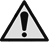 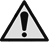 ÖnsözBu standart, Türk Standardları Enstitüsü Gıda, Tarım ve Hayvancılık İhtisas Kurulu’na bağlı TK15 Gıda ve Ziraat Teknik Komitesi’nce TS 12680:2000’nin revizyonu olarak hazırlanmış ve TSE Teknik Kurulu’nun …………. tarihli toplantısında kabul edilerek yayımına karar verilmiştir.Bu standart yayımlandığında TS 12680:2000'nin yerini alır.Bu standardın hazırlanmasında, milli ihtiyaç ve imkanlarımız ön planda olmak üzere, milletlerarası standardlar ve ekonomik ilişkilerimiz bulunan yabancı ülkelerin standartlarındaki esaslar da göz önünde bulundurularak; yarar görülen hallerde, olabilen yakınlık ve benzerliklerin sağlanmasına ve bu esasların, ülkemiz şartları ile bağdaştırılmasına çalışılmıştır.Bu standart son şeklini almadan önce; üretici, imalatçı ve tüketici durumundaki konunun ilgilileri ile gerekli işbirliği yapılmış ve alınan görüşlere göre revize edilmiştir.Bu standartta kullanılan bazı kelime ve/veya ifadeler patent haklarına konu olabilir. Böyle bir patent hakkının belirlenmesi durumunda TSE sorumlu tutulamaz.İçindekilerSayfaÖnsöz		iii1	Kapsam	12	Bağlayıcı atıflar	13	Terimler ve tanımlar	24	Sınıflandırma ve özellikler	24.1	Sınıflandırma	24.2	Özellikler	24.3	Özellik, muayene ve deney madde numaraları	45	Numune alma, muayene ve deneyler	45.1	Numune alma	45.2	Muayeneler	45.3	Deneyler	45.4	Değerlendirme	55.5	Muayene ve deney raporu	56	Piyasaya arz	66.1	Ambalajlama	66.2	İşaretleme	66.3	Muhafaza ve taşıma	67	Çeşitli hükümler	6Kaynaklar	7KapsamBu standart, üzüm pestilini kapsar.Bağlayıcı atıflarBu standartta diğer standart ve/veya dokümanlara atıf yapılmaktadır. Bu atıflar metin içerisinde uygun yerlerde belirtilmiş ve aşağıda liste halinde verilmiştir. Tarihli atıflarda, yalnızca alıntı yapılan baskı geçerlidir. Tarihli olmayan dokümanlar için, atıf yapılan dokümanın (tüm tadiller dâhil) son baskısı geçerlidir. * İşaretli olanlar bu standardın basıldığı tarihte İngilizce metin olarak yayımlanmış olan Türk Standartlarıdır.Terimler ve tanımlar3.1üzüm pestilitaze olgun üzümlerin), üzüm suyu haline getirildikten sonra, nişasta, beyaz şeker katılması ve mevzuatına uygun diğer katkı maddelerinin ilâvesi ile tekniğine uygun olarak koyulaştırılması, sonra belli kalınlıkta yayılması ve gerektiğinde kuru meyve ilâvesi ile katlanması ve kurutulması sonucu üretilen ürün3.2kuru meyveüzüm pestili yapımında kullanılan ceviz içi, fındık, antepfıstığı, badem içi vb. kuru meyveler3.3katkı maddelerigıda mevzuatına göre üzüm pestiline katılmasına izin verilen maddeler 3.4yabancı maddeüzüm pestili üretiminde katılmasına müsaade edilen maddelerin dışında gözle görülebilen her türlü maddeSınıflandırma ve özelliklerSınıflandırmaSınıflarÜzüm pestili tek sınıftır.ÖzelliklerDuyusal özelliklerÜzüm pestilinin duyusal özellikleri Çizelge 1’de verilen değerlere uygun olmalıdır.Çizelge 1 — Üzüm pestilinin duyusal özellikleriKimyasal özellikler Üzüm pestilinin kimyasal özellikleri,  Çizelge 2'de verilen değerlere uygun olmalıdırÇizelge 2 — Üzüm pestilinin kimyasal özellikleriMikrobiyolojik özelliklerÜzüm pestilinin mikrobiyolojik özellikleri Çizelge 3’te verilen değerlere uygun olmalıdır.Çizelge 3 — Üzüm pestilinin mikrobiyolojik özellikleriÖzellik, muayene ve deney madde numaralarıBu standartta verilen özellikler ile bunların, muayene ve deney madde numaraları Çizelge’4'te verilmiştir.Çizelge 4 — Özellik, muayene ve deneylerine ait madde numaralarıNumune alma, muayene ve deneylerNumune almaAmbalajı, ambalaj büyüklüğü, imal tarihi, parti seri/kod numarası aynı olan ve bir defada muayeneye sunulan üzüm pestili bir parti sayılır, partiden numune TS 9131'de belirtildiği şekilde alınır.MuayenelerAmbalaj muayenesiAmbalaj muayenesi bakılarak, tartılarak ve elle kontrol edilerek yapılır. Ambalajın Madde 6.1'deki özelliklere uyup uymadığına ve Madde 6.2'deki işaretleme ile ilgili hususları ihtiva edip etmediğine bakılır.Duyusal muayeneDuyusal özellikler, bakılarak, koklanarak ve tadılarak muayene edilir ve sonucun Madde 4.2.1'e uyup uymadığına bakılır.DeneylerRutubet muhtevası tayiniRutubet muhtevası tayini, TS 9131’e göre yapılır ve sonucun Madde 4.2.2’ye uygun olup olmadığına bakılır. Titrasyon asitliği tayiniTitrasyon asitliği tayini TS 1125 ISO 750’ye göre yapılır ve sonucun Madde 4.2.2’ye uygun olup olmadığına bakılır.Boya maddesi tayiniBoya aranması, TS 2284’e göre yapılır ve sonucun Madde 4.2.2’ye uygun olup olmadığına bakılır.Hidroksimetilfurfural (HMF) TayiniHidroksimetilfurfural (HMF) tayini, TS 6178 ISO 7466’ya göre yapılır ve sonucun Madde 4.2.2'ye uygun olup olmadığına bakılır.pH değeri tayinipH değeri tayini, , TS 1728 ISO 1842’ye göre yapılır ve sonucun Madde 4.2.2’e uygun olup olmadığına bakılır.Protein tayiniProtein tayini TS EN ISO 5983-1 veya TS EN ISO 5983-2’ye göre yapılır. Anlaşmazlık durumunda TS EN ISO 5986-1 refarans yöntem olarak kabul edilir. Burada “beher gram azotun ham protein çevrilme katsayısı” 6,25 yerine 5,3 alınır. Sonucun Madde 4.2.2’ye uygun olup olmadığına bakılır.Toplam kül tayiniKül tayini, TS 2131 ISO 928’e göre yapılır. Sonucun madde 4.2.2’ye uygun olup olmadığına bakılır.% 10’luk HCI’de çözünmeyen kül tayini% 10’luk HCI çözeltisinde çözünmeyen kül tayini, TS ISO 763’e göre yapılır ve sonucun Madde 4.2.2’ye uygun olup olmadığına bakılır.Aflatoksin tayiniAflatoksin tayini, TS EN ISO 16050’ye göre yapılır ve sonucun Madde 4.2.2’Ye uygun olup olmadığına bakılır.Metalik madde miktarı tayiniMetalik maddelerin tayini, TS EN 15763’e göre yapılır ve sonucun Madde 4.2.2'ye uygun olup olmadığına bakılır.Maya ve küf sayımıMaya ve küf sayımı TS ISO 21527-2’e göre yapılır ve sonucun Madde 4.2.4’e uygun olup olmadığına bakılır.E. coli sayımıE. coli sayımı, TS ISO 16649-1’e göre yapılır ve sonucun Madde 4.2.4’e uygun olup olmadığına bakılır.DeğerlendirmeMuayene ve deney neticelerinin her biri bu standarda uygun ise parti standarda uygun sayılır.Muayene ve deney raporuMuayene ve deney raporunda en az aşağıdaki bilgiler bulunmalıdır:Firmanın adı ve adresi,Muayene ve deneyin yapıldığı yerin ve laboratuvarın adı,Muayene ve deneyi yapanın ve/veya raporu imzalayan yetkililerin adları görev ve meslekleri,Numunenin alındığı tarih ile muayene ve deney tarihi,Numunenin tanıtılması,Muayene ve deneylerde uygulanan standartların numaraları,Sonuçların gösterilmesi,Muayene ve deney sonuçlarını değiştirebilecek faktörlerin mahzurlarını gidermek üzere alınan tedbirler,Uygulanan muayene ve deney metotlarında belirtilmeyen veya mecburî görülmeyen, fakat muayene ve deneyde yer almış olan işlemler,Standarda uygun olup olmadığı,Rapora ait seri numarası ve tarih, her sayfanın numarası ve toplam sayfa sayısı.Piyasaya arzAmbalajlamaAmbalaj olarak; sağlığa zararlı olmayan ve üzüm pestilinin özelliklerini koruyacak özellikte, rutubet veya hava geçirmeyen mevzuatına uygun ambalajlar içinde, piyasaya arz edilir. Küçük ambalajlar daha büyük dış ambalajlara konulabilir.İşaretlemeAmbalaj üzerinde en az aşağıdaki bilgiler bulunmalıdır:Firmanın ticari unvanı veya kısa adı, adresi ve tescilli markası,Mamulün adı (Üzüm pestili), Bu standardın işaret ve numarası (TS 12680 şeklinde),Seri/kod numarası,Net kütlesi (g veya kg olarak, tüketici ambalajına),Gerektiğinde kullanım bilgisi ve/veya muhafaza şartları,Firmaca tavsiye edilen tüketim tarihi.Bu bilgiler gerektiğinde, Türkçe’nin yanı sıra yabancı dillerde de yazılabilir.Muhafaza ve taşımaÜzüm pestili işleme yerlerinde, depolarda ve taşıtlarda kötü koku yayan, nemli,  üzüm pestilinin tat ve diğer özelliklerini etkileyebilecek maddelerle bir arada bulundurulmamalıdır.İçinde üzüm pestili bulunan ambalajların muhafaza edileceği depolar her türlü hayvan ve böcek girişine ve yuvalanmasına engel olabilecek yapıda, kapalı ve hava dolaşımlı olmalıdır.  Ambalajlar çevresinde serbestçe hareket edebilecek şekilde istiflenmeli ve zemine temas etmemelidir. Doğrudan güneş ışığı almayan yerlerde muhafaza edilmelidir.Çeşitli hükümlerİmalatçı veya satıcı bu standarda uygun olarak imal edildiğini beyan ettiği üzüm pestili çin istendiğinde standarda uygunluk beyannamesi vermeye veya göstermeye mecburdur. Bu beyannamede satış konusu üzüm pestilinin;Madde 4'teki özelliklere uygun olduğunun,Madde 5'teki muayene ve deneylerin yapılmış ve uygun sonuç alınmış bulunduğunun belirtilmesi gerekir. KaynaklarTürk Gıda Kodeksi – Mikrobiyolojik Kriterler Yönetmeliği (29.12.2011 tarih ve 28157/3. mükerrer sayılı Resmi Gazete).Türk Gıda Kodeksi – Bulaşanlar Yönetmeliği (29.12.2011 tarih ve 28157/3. mükerrer sayılı Resmi Gazete). Eksi, A. ve Artık, N. 1984. Pestil İşleme Tekniği ve Kimyasal Bileşimi. Gıda 9 (5) 263-266.Artık, N., 1997. Traditional Foods, Kyoto University, 51 pages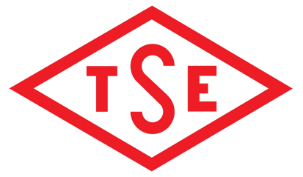 TÜRK
STANDARDLARI
ENSTİTÜSÜTürk StandardıTürk StandardıTS 12680:2000 yerineTS 12680:2000 yerineTS 12680:2000 yerineICS 67.080.10ICS 67.080.10ICS 67.080.10Üzüm pestili
Üzüm pestili
Üzüm pestili
TS NoTürkçe Adıİngilizce AdıTS 1125 ISO 750Meyve ve sebze ürünleri- Titrasyon asitliği tayiniFruit and vegetable products- Determination of titratable acidityTS ISO 763*Meyve ve sebze mamulleri- Hidroklorik asitte çözünmeyen kül tayiniFruit and vegetable products- Determination of ash ınsoluble in hydrochoric acidTS 1728 ISO 1842Meyve ve sebze ürünleri- Ph tayiniFruit and vegetable products- Determination of - pHTS 2131 ISO 928Baharat ve çeşni veren bitkiler - Toplam kül tayiniSpices and condiment - Determination of total ashTS 2284BulgurBoiled and pounded wheatTS EN ISO 5983-1Hayvan yemleri-Azot muhtevasının tayini ve ham protein muhtevasının hesaplanması- Bölüm 1: Kjeldahl yöntemiAnimal feeding stuffs - Determination of nitrogen content and calculation of crude protein content - Part 1: Kjeldahl methodTS EN ISO 5983-2Hayvan yemleri - Azot muhtevasının tayini ve ham protein muhtevasının hesaplanması - Bölüm 2 : Blok parçalama/buhar damıtma yöntemiAnimal feeding stuffs - Determination of nitrogen content and calculation of crude protein content - Part 2: Block digestion/steam distillation methodTS 9131CezeryeCezeriye (Turkish Special Carrot Sweet)TS 6178 ISO 7466Meyve ve sebze ürünleri - 5 - Hidroksimetil furfural (5 - HMF) içeriğinin tayiniFruit and vegetables products, Determination of - 5 – hydroxy methyl furfural (5 -HMF) content TS EN 15763*Gıdalar - Eser elementlerin tayini - Basınç altında parçalama işleminden sonra arsenik, kurşun, kadmiyum ve civanın indüktif çift plazma kütle spektometri uygulaması (ICP-MS) ile tayiniFood stuffs - Determination of trace elements - Determination of arsenic, cadmium, mercury and lead in foodstuffs by inductively coupled plasma mass spectrometry (ICP-MS) after pressure digestionTS EN ISO 16050Gıda maddeleri - Hububat, sert kabuklu yemiş ve bunlardan üretilmiş ürünler içindeki Aflatoksin B1 ve toplam Aflatoksin (B1, B2, G1 ve G2) muhtevasının tayini - Yüksek performanslı sıvı kromatografi yöntemiFoodstuffs – Determination of Aflatoxin B1, and the total content of Aflatoxins B1, B2, G1 and G2 in cereals, nuts and derived products – High-performance liquid chromatographic methodTS ISO 16649-1*Gıda zinciri mikrobiyolojisi - Beta-Glucuronidase-Positive Escherichia coli'nın sayımı için yatay yöntem - Bölüm 1: Membrenlar ve 5-Bromo-4-Chloro-3-İndolyl beta-D-Glucuronide kullanılarak 44°c'da koloni sayım yöntemiMicrobiology of the food chain - Horizontal method for the enumeration of beta-glucuronidase-positive Escherichia coli - Part 1: Colony-count technique at 44 degrees C using membranes and 5-bromo-4-chloro-3-indolyl beta-D-glucuronideTS ISO 21527-2Gıda ve hayvan yemleri mikrobiyolojisi - Maya ve küflerin sayımı için yatay yöntem - Bölüm 2: Su aktivitesi 0,95'e eşit veya daha düşük olan ürünlerde koloni sayım tekniğiMicrobiology of food and animal feeding stuffs - Horizontal method for the enumeration of yeasts and moulds - Part 2: Colony count technique in products with water activity less than or equal to 0,95ÖzellikDeğerTat ve kokuKendine özgü aromatik tat ve kokuda olmalı. Acılaşma, ekşime ve küflenme, kokuşma, bozulma sonucu yabancı tat ve koku olmamalıdır.Renk ve görünüşŞeffaf, homojen, kendine has görünüşte. Yüzeyde yapışmayı önleyici nişastadan veya kristalleşmeden kaynaklanan beyazlıklar görülebilir.Yabancı maddeBulunmamalıdır.ÖzellikSınırlarRutubet muhtevası  %(m/m/), en çok, 15,0Titrasyon asitliği, (Tartarik asit cinsinden), % en çok1,0Boya maddesiBulunmamalıHMF (pestil kütlesinde), (mg/kg), en çok50pH değeri4,0 – 5,0Protein, % (m/m), en az2,5Toplam kül, (%), (m/m), en çok2,5% 10’luk HCI’de çözünmeyen kül, % (m/m), en çok0,1Aflatoksin B1,(ppb), en çok15Aflatoksin toplam (B1+B2+G1+G2), (ppb), en çok110Metalik maddelerArsenik (As), mg/kg, en çok0,2Bakır (Cu), mg/kg, en çok5,0Çinko (Zn), mg/kg, en çok5,0Demir (Fe), mg/kg, en çok20,0Kurşun (Pb), mg/kg, en çok0,31) Ceviz içi, fındık, antepfıstığı, badem içi vb. kuru meyve konulma durumunda aranır.1) Ceviz içi, fındık, antepfıstığı, badem içi vb. kuru meyve konulma durumunda aranır.MikroorganizmancmMMaya ve küf (kob/g)52102103E. coli (kob/g)50<101<101n = Bir partiden alınacak deney numunesi sayısıc = (M) değerinin bulunabileceği en yüksek deney numune sayısım = (n – c) sayısındaki deney numunesinde bulunabilecek en üst sınırM = © sayıdaki deney numunesinde bulunabilecek en üst sınırn = Bir partiden alınacak deney numunesi sayısıc = (M) değerinin bulunabileceği en yüksek deney numune sayısım = (n – c) sayısındaki deney numunesinde bulunabilecek en üst sınırM = © sayıdaki deney numunesinde bulunabilecek en üst sınırn = Bir partiden alınacak deney numunesi sayısıc = (M) değerinin bulunabileceği en yüksek deney numune sayısım = (n – c) sayısındaki deney numunesinde bulunabilecek en üst sınırM = © sayıdaki deney numunesinde bulunabilecek en üst sınırn = Bir partiden alınacak deney numunesi sayısıc = (M) değerinin bulunabileceği en yüksek deney numune sayısım = (n – c) sayısındaki deney numunesinde bulunabilecek en üst sınırM = © sayıdaki deney numunesinde bulunabilecek en üst sınırn = Bir partiden alınacak deney numunesi sayısıc = (M) değerinin bulunabileceği en yüksek deney numune sayısım = (n – c) sayısındaki deney numunesinde bulunabilecek en üst sınırM = © sayıdaki deney numunesinde bulunabilecek en üst sınırÖzelliklerÖzellik Madde NoMuayene ve Deney Madde NoDuyusal muayene4.2.15.2.2Rutubet muhtevası tayini4.2.25.3.1Titrasyon asitliği, (Tartarik asit cinsinden) tayini4.2.25.3.2Boya maddesi tayini4.2.25.3.3Hidroksimetilfurfural (HMF) tayini4.2.25.3.4pH değeri tayini4.2.25.3.5Protein tayini4.2.25.3.6Toplam kül tayini4.2.25.3.7% 10’luk HCI’de çözünmeyen kül4.2.25.3.8Aflatoksin B1 tayini4.2.35.3.9Aflatoksin Toplam (B1+B2+G1+G2) tayini4.2.35.3.9Metalik maddeler tayini4.2.35.3.10Maya ve küf4.2.45.3.11E. coli4.2.45.3.12Ambalaj 6.15.2.1İşaretleme6.25.2.1